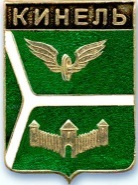 ДУМА ГОРОДСКОГО ОКРУГА КИНЕЛЬ САМАРСКОЙ ОБЛАСТИ446430, г. Кинель, ул.Мира, 42а                     тел. 2-19-60, 2-18-80« 29 » февраля  2024 года                                                                            № 322РЕШЕНИЕО внесении изменения в Положение о размерах и условиях оплаты труда муниципальных служащих городского округа Кинель Самарской области, утвержденное решением Думы городского округа Кинель Самарской области от 27 ноября 2007 года № 418 (с изменениями от 26.09.2008 № 547, от 18.08.2009 № 696, от 31.05.2011 № 96, от 19.10.2015 № 12, от 29.10.2015 № 20, от 26.05.2016 № 140, от 30.01.2020 № 529, от 01.07.2021 № 76, от 14.12.2023 № 310) В соответствии с Федеральным законом «Об общих принципах организации местного самоуправления в Российской Федерации» от 6 октября 2003 года № 131-ФЗ, Федеральным законом «О муниципальной службе в Российской Федерации» от 2 марта 2007 года № 25-ФЗ, Законом Самарской области «О муниципальной службе в Самарской области» от 9 октября 2007 года № 96-ГД, руководствуясь Уставом городского округа Кинель Самарской области, Дума городского округа Кинель Самарской областиРЕШИЛА: 1. Внести в Положение о размерах и условиях оплаты труда муниципальных служащих городского округа Кинель Самарской области, утвержденное решением Думы городского округа Кинель Самарской области от 27 ноября 2007 года № 418 (с изменениями от 26.09.2008 № 547, от 18.08.2009 № 696, от 31.05.2011 № 96, от 19.10.2015 № 12, от 29.10.2015 № 20, от 26.05.2016 № 140, от 30.01.2020 № 529, от 01.07.2021 № 76,от 14.12.2023 № 310)  следующее изменение:1.1. Пункт 2.5. дополнить подпунктом 9 следующего содержания:«9) другие выплаты, предусмотренные соответствующими федеральными законами и (или) иными нормативными правовыми актами.».2. Официально опубликовать настоящее решение. 3. Настоящее  решение  вступает  в  силу  на  следующий  день  после  дня  его  официального  опубликования.4. Контроль за выполнением настоящего решения возложить на  постоянную комиссию по вопросам местного самоуправления Думы городского округа Кинель Самарской области (В.А.Шемшур).Председатель Думы городского округаКинель Самарской области                                                            А.А.СанинГлава городского округа КинельСамарской области                                                                      А.А.Прокудин